Конспект занятия внеурочной деятельности с использованием среды программирования Scratch.Тема: «Интерактивный плакат г.о. Королёв»Составитель: Свербеева Екатерина Владимировнаучитель начальных классов МБОУ СОШ13 г.о.КоролёвТема занятия: Создание интерактивного плаката « г.о.Королёв »Тип занятия: «открытие» нового знанияФорма занятия: практическое занятие с использованием среды программирования SCRATCH.Цель занятия: формирование опытаЗадачи:Образовательные: - научить приемам программирования в SCRATCH -- создать интерактивный плакатРазвивающие: -формировать креативность, воображение- соблюдать точность и аккуратность работы- способствовать развитию речи, мыслительной деятельности учащихся     3. Воспитательные: -воспитывать интерес к истории     4. Здоровьесберегающая: -создать благоприятные условия на уроке для          сохранения здоровья школьниковМетоды обучения: словесный, наглядно-демонстративный, практический, объяснительно-иллюстративный.Используемые приемы обучения: прием предъявления информации, прием работы с объектами: фон, спрайт, фон костюм, звук.Оборудование: ноутбуки с установленной программой SCRATCH или выходом в интернет.«Интерактивный плакат» инструкция по созданию:Сегодня мы изготовим плакат, в котором сможем интересно преподнести информацию о нашем наукограде.Открываем SCRATCHВыбираем «Создавай»Устанавливаем «РУССКИЙ ЯЗЫК» Загружаем файл с фоном г.Королев (фон нужно сначала установить на компьютер, т.к. нужного в программе нет)Убираем «спрайт» кота.Заходим в библиотеку «спрайтов» и выбираем круглую кнопку (Button 1) . Ей мы отметим достопримечательности на фоновом изображении.Уменьшим кнопку в графе «размер» до 20.Поместим кнопку на нужном изображении (о котором хотим узнать информацию)Создадим скрипт для памятника С.П. Королёва Используем группу «Внешний Вид». В графе, после слова «ГОВОРИТЬ», вставляем информацию о достопримечательности. Он должен задерживаться на экране 10 секунд.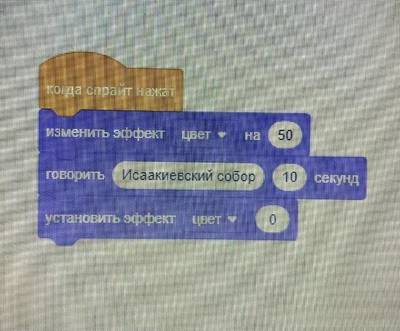  Щелкнем на кнопку «ДОБАВИТЬ РАСШИРЕНИЕ» в левом нижнем углу. Выберем нужное расширение. Составим скрипт.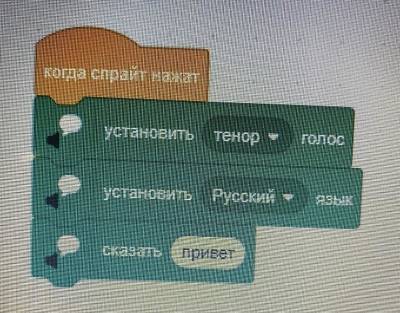  Можно выбрать тембр голоса, установить Русский язык, а вместо ПРИВЕТ, написать фразу, которая должна прозвучать. Фраза не должна быть длинной. Вот, что у нас получилось.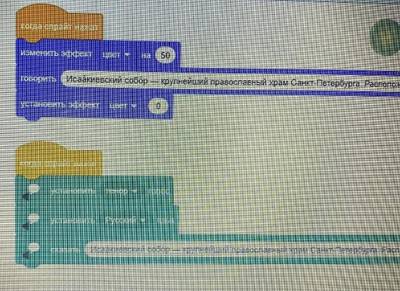  При нажатии на кнопку Button 1, мы слышим информацию о данной достопримечательности. Можно дублировать спрайт Button 1 столько раз, сколько необходимо (сколько достопримечательностей нужно ответить на плакате). Для этого нажимаем на спрайт Button 1 правой кнопкой мыши. В контекстном меню выбираем «ДУБЛИРОВАТЬ». Выполняем такие же команды (с пункта 8) для всех достопримечательностей. Можно дублировать информацию для остальных спрайтов. Главное, ставить в графу для воспроизведения, информацию о выбранном объекте. Наш проект готов! Можно ознакомиться с  ним по ссылке, вы: https://scratch.mit.edu/projects/615693300С помощью SCRATCH можно создавать и другие плакаты. Такие плакаты могут помочь в изучении основных школьных предметов, а также, расширить кругозор.